Spendenmitteilung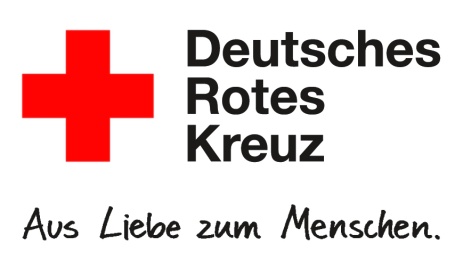 auch per Fax möglich an 03212-8728687 (Web-Fax)Interessante Werbe- und Sponsoringmöglichkeiten finden Sie auf unserer Homepage!Firma										DRK Notfallhilfe BlankenlochAnsprechpartner:										Daniel Mitschele										Mühlenweg 1c 										76297 Stutensee										Tel: 07244-709129Ansprechpartner:  	____________________________			www.drk-notfallhilfe.deSpendenbeitrag: 	____________ Euro					Bankverbindung:DRK Blankenloch e.V.Besondere Bemerkungen:							Volksbank Stutensee-Weingarten										Konto-Nr. 13 042 900_______________________________________________________	BLZ 660 617 24										Betreff: Spende Notfallhilfe_______________________________________________________	 Möchte Ihre Firma namentlich als Spender genannt werden?			Ja   □		Nein   □ Möchte Ihr Geschäftsführer namentlich genannt werden?				Ja   □		Nein   □Möchte Ihre Firma im Internet als Spender genannt werden?			Ja   □		Nein   □Möchte Ihre Firma auf Stellwänden (z.B. bei Fahrzeugpräsentationen oderbei sonstigen Veranstaltungen des DRK) als Spender genannt werden?		Ja   □		Nein   □ Ist es Ihr Wunsch, dass wir den Spendenbetrag öffentlich nennen?		Ja   □		Nein   □Soll Ihr Firmenlogo ggf. mit angegeben werden?					Ja   □		Nein   □Bitte senden Sie uns dazu eine Vorlage Ihres Firmenlogos zur Veröffentlichung an:info@drk-notfallhilfe.deSie können Ihre Spende bis 200,- Euro mit dem Überweisungsbeleg beim Finanzamt angeben, ab 200,- Euro erhalten Sie eine gesonderte Spendenbescheinigung!________________, den ______________		   Unterschrift / Stempel 								